SUPPLEMENT-Tables and FiguresCharacterizing genetic profiles for high triglyceride levels in U.S. patients of African ancestryLan Jiang1, Srushti Gangireddy2, Alyson L. Dickson1, Vivian Kawai1, Nancy J. Cox3, MacRae F. Linton4,5, Wei-Qi Wei2, C. Michael Stein1,4, QiPing Feng11 Division of Clinical Pharmacology, Department of Medicine, Vanderbilt University Medical Center, Nashville, TN 2 Department of Biomedical Informatics, Vanderbilt University Medical Center, Nashville, TN  3 Vanderbilt Genetics Institute, Department of Medicine, Vanderbilt University Medical Center, Nashville, TN4 Department of Pharmacology, Vanderbilt University, Nashville, TN5 Division of Cardiovascular Medicine, Department of Medicine, Vanderbilt University Medical Center, Nashville, TNTable of ContentsSupplemental Table S1. ICD Codes for Excluded Conditions.Supplemental Table S2. Lipid-lowering Medications and Related Triglyceride Adjustments.Supplemental Table S3. SNPs and Weights of a Polygenic Risk Score for Triglycerides Derived from a Population with African Ancestry.Supplemental Table S4. Potentially Causal Variants for Triglycerides Identified by the Global Lipids Genetic Consortium.Supplemental Table S5. Annotation of Likely Functional Variants within 5 Canonical Triglyceride Gene Regions. Supplemental Table S6. Accumulation of Genetic Risk Factors in Mild-to-moderate HTG and Severe HTG categories, Compared to Normal TG Controls—Primary Analyses.Supplemental Table S7. Association between Common Variants from 5 Canonical Triglyceride Gene Regions and Log-Transformed Median Measured Triglycerides Adjusted by Gender and Age.Supplemental Table S8. Polygenic Risk Scores for Triglycerides Derived from a Population with African Ancestry by Category.Supplemental Table S9. Total Allele Count of Potentially Causal Triglyceride Variants by Category.Supplemental Table 10. Cohort Characteristics—Sensitivity Analysis Categories (AHA Severe HTG and Top 1% TG).Supplemental Figure S1. Sensitivity Analyses: Frequencies of Genetic Factors in Different TG Categories (AHA Severe HTG, Mild-to-Moderate HTG, and Normal TG) in Individuals of African Ancestry. Supplemental Figure S2. Sensitivity Analyses: Forrest Plots for Genetic Risk Factors for Elevated TG Levels in Individuals of African ancestry. (AHA Severe HTG, Mild-to-Moderate HTG, and Normal TG).Supplemental Table S11. Accumulation of Genetic Risk Factors in AHA Severe HTG, and Top 1% HTG categories, Compared to Normal TG Controls—Sensitivity Analyses.Supplemental Table S1. ICD Codes for Excluded Conditions.CPT = Current Procedural Terminology; HCPCS = Healthcare Common Procedure Coding System; ICD10CM = International Classification of Diseases, Tenth Revision, Clinical Modification diagnosis codes; ICD10PCS = International Classification of Diseases, Tenth Revision, Clinical Modification procedure codes; ICD9CM = International Classification of Diseases, Ninth Revision, Clinical Modification diagnosis codes; ICD9Proc = International Classification of Diseases, Ninth Revision, Clinical Modification procedure codes; SNOMED = Systemized Nomenclature of Medicine conceptsSupplemental Table S2. Lipid-lowering Medications and Related Triglyceride Adjustments.a Dual category prescriptions (e.g., statin-fibrate combinations) were assigned to the larger of the two adjustments.b Prescription entries in the electronic health records were excluded if they included the strings “patch,” “topical,” “mask,” “cream,” “ointment,” “gel,” “shampoo,” “liquid,” “spray,” “emulsion,” “lotion,” “serum,” “hair,” “prenatal,” “skin,” “miracle,” or “dermatology.”c Although PSCK9 inhibitors can lower triglycerides,(3, 4) no constant for adjustment has been determined; however, given their relatively recent approval, this lack of adjustment affected very few individuals in the cohort (N≤20) and none of the individuals in the HTG groups (for either the primary or sensitivity analyses).ACLI = ATP Citrate Lyase inhibitors; CAI = Calcium Absorption inhibitors; PSCK9 = Proprotein convertase subtilisin/kexin type 9Supplemental Table S3. SNPs and Weights of a Polygenic Risk Score for Triglycerides Derived from a Population with African Ancestry.(5, 6)Supplemental Table S4. Potentially Causal Variants for Triglycerides Identified by the Global Lipids Genetic Consortium.(7)AoU = All of Us Research Program; TG = triglyceride; PRS = Polygenic Risk ScoreSupplemental Table S5. Annotation of Likely Functional Variants within 5 Canonical Triglyceride Gene Regions.*Common variant (MAF >0.01); †Carriage by at least one individual in the severe HTG or mild-to-moderate HTG groupsLPL = Lipoprotein Lipase; GPIHBP1 = Glycosylphosphatidylinositol Anchored High Density Lipoprotein Binding Protein 1; APOA5 = Apolipoprotein A5; LMF1 = Lipase Maturation Factor 1; APOC2 = Apolipoprotein C2; MAF = minor allele frequencyS2=Dron et al, Severe hypertriglyceridemia is primarily polygenic. J Clin Lipidol. 2019, Table S2; S3=Dron et al, Severe hypertriglyceridemia is primarily polygenic. J Clin Lipidol. 2019, Table S3; S4=Dron et al, Severe hypertriglyceridemia is primarily polygenic. J Clin Lipidol. 2019, Table S4; Mild= The polygenic nature of mild-to-moderate hypertriglyceridemia. J Clin Lipidol. 2020, Table S2; SD=Gill et al, Ancestry-specific profiles of genetic determinants of severe hypertriglyceridemia. J Clin Lipidol. 2021, Table S2.Supplemental Table S6. Accumulation of Genetic Risk Factors in the Mild-to-moderate HTG and Severe HTG categories, Compared to Normal TG Controls—Primary Analyses.HTG = Hypertriglyceridemia; TG = triglyceride; APOA5 = Apolipoprotein A5; PRS = Polygenic Risk Score; CI = confidence interval Supplemental Table S7. Association between Common Variants from 5 Canonical Triglyceride Gene Regions and Log-Transformed Median Measured Triglycerides Adjusted by Gender and Age.Supplemental Table S8. Polygenic Risk Scores for Triglycerides Derived from a Population with African Ancestry(5, 6) by Category.PRS = polygenic risk score; HTG = high triglyceride; TG = triglyceride; AHA = American Heart Association; IQR = interquartile range Supplemental Table S9. Total Allele Count of Potentially Causal Triglyceride Variants by Category.HTG = high triglyceride; TG = triglyceride; AHA = American Heart Association; IQR = interquartile rangeSupplemental Table S10. Cohort Characteristics—Sensitivity Analysis Categories (AHA Severe HTG and Top 1% TG).IQR=interquartile range; HTG = Hypertriglyceridemia; TG = triglyceride Supplemental Figure S1. Sensitivity Analyses: Frequencies of genetic factors in different TG categories (AHA Severe HTG, Mild-to-Moderate HTG, and Normal TG) in individuals of African ancestry.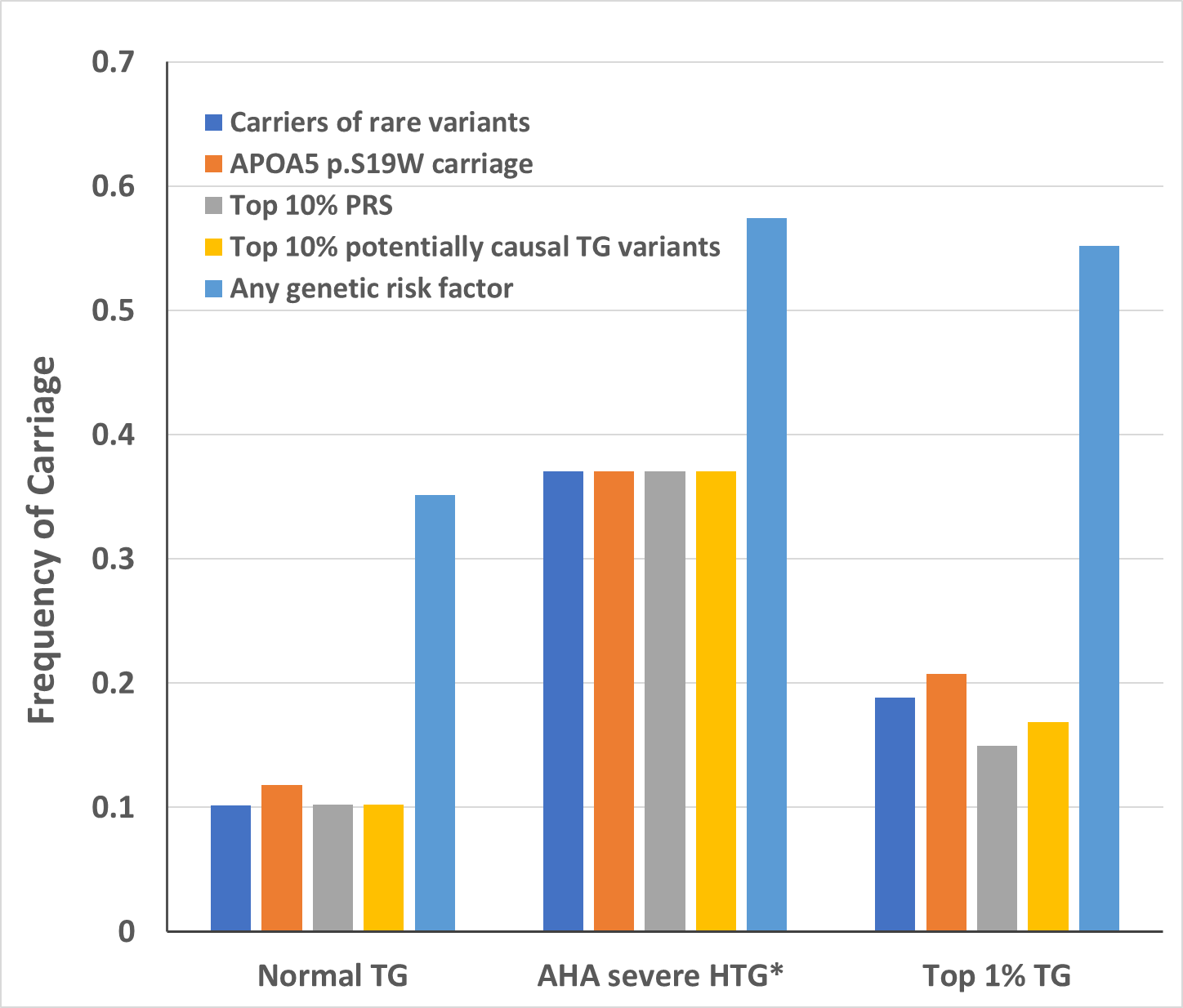 *Percentages are represented as ≤37.5% in accordance with AoU policy, which prohibits cells or percentages representing N<20. HTG = Hypertriglyceridemia; TG = triglyceride; AHA = American Heart Association; APOA5 = Apolipoprotein A5; PRS = Polygenic Risk ScoreSupplemental Figure S2. Sensitivity Analyses: Forrest Plots for Genetic Risk Factors for Elevated TG Levels in Individuals of African ancestry. (AHA Severe HTG, Mild-to-Moderate HTG, and Normal TG).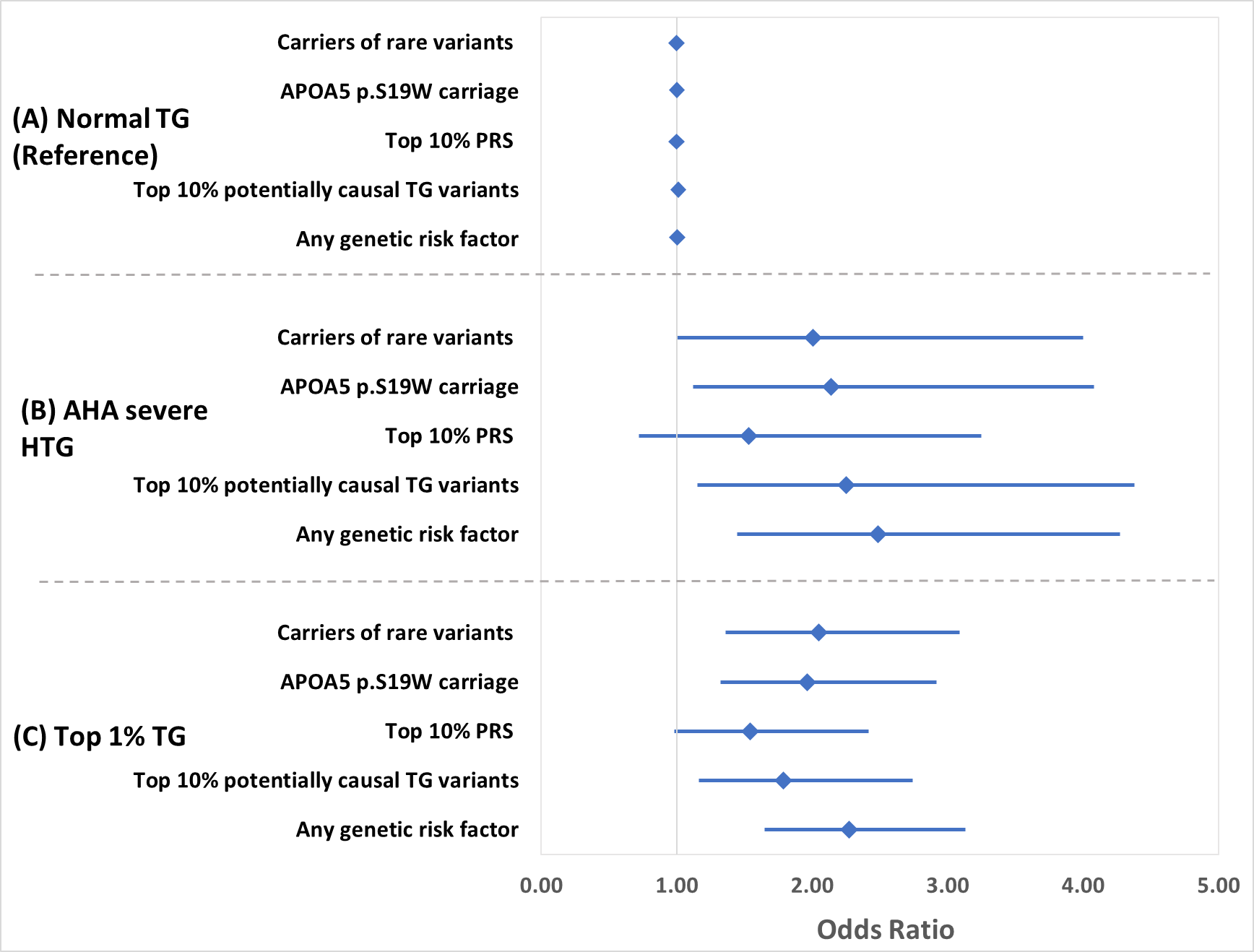 HTG = Hypertriglyceridemia; TG = triglyceride; AHA = American Heart Association; APOA5 = Apolipoprotein A5; PRS = Polygenic Risk ScoreSupplemental Table S11. Accumulation of Genetic Risk Factors in the Low TGs, AHA HTG, and Top 1% HTG categories, Compared to Normal TG Controls—Sensitivity Analyses.HTG = Hypertriglyceridemia; TG = triglyceride; APOA5 = Apolipoprotein A5; PRS = Polygenic Risk Score; AHA = American Heart Association; CI = confidence intervalReferences1. Hu, Y., M. Graff, J. Haessler, S. Buyske, S. A. Bien, R. Tao, H. M. Highland, K. K. Nishimura, N. Zubair, Y. Lu, M. Verbanck, A. T. Hilliard, D. Klarin, S. M. Damrauer, Y.-L. Ho, P. W. F. Wilson, K.-M. Chang, P. S. Tsao, K. Cho, C. J. O’Donnell, T. L. Assimes, L. E. Petty, J. E. Below, O. Dikilitas, D. J. Schaid, M. L. Kosel, I. J. Kullo, L. J. Rasmussen-Torvik, G. P. Jarvik, Q. Feng, W.-Q. Wei, E. B. Larson, F. D. Mentch, B. Almoguera, P. M. Sleiman, L. M. Raffield, A. Correa, L. W. Martin, M. Daviglus, T. C. Matise, J. L. Ambite, C. S. Carlson, R. Do, R. J. F. Loos, L. R. Wilkens, L. Le Marchand, C. Haiman, D. O. Stram, L. A. Hindorff, K. E. North, et al. 2020. Minority-centric meta-analyses of blood lipid levels identify novel loci in the Population Architecture using Genomics and Epidemiology (PAGE) study. PLoS Genet. 16: e1008684.	2. Nicholls, S. J., A. M. Lincoff, M. Garcia, D. Bash, C. M. Ballantyne, P. J. Barter, M. H. Davidson, J. J. P. Kastelein, W. Koenig, D. K. McGuire, D. Mozaffarian, P. M. Ridker, K. K. Ray, B. G. Katona, A. Himmelmann, L. E. Loss, M. Rensfeldt, T. Lundström, R. Agrawal, V. Menon, K. Wolski, and S. E. Nissen. 2020. Effect of High-Dose Omega-3 Fatty Acids vs Corn Oil on Major Adverse Cardiovascular Events in Patients at High Cardiovascular Risk: The STRENGTH Randomized Clinical Trial. JAMA. 324: 2268–2280.	3. Warden, B. A., S. Fazio, and M. D. Shapiro. 2020. The PCSK9 revolution: Current status, controversies, and future directions. Trends in Cardiovascular Medicine. 30: 179–185.	4. Filippatos, T. D., A. Kei, C. V. Rizos, and M. S. Elisaf. 2018. Effects of PCSK9 Inhibitors on Other than Low-Density Lipoprotein Cholesterol Lipid Variables. J Cardiovasc Pharmacol Ther. 23: 3–12.	5. Kamiza, A. B., S. M. Toure, M. Vujkovic, T. Machipisa, O. S. Soremekun, C. Kintu, M. Corpas, F. Pirie, E. Young, D. Gill, M. S. Sandhu, P. Kaleebu, M. Nyirenda, A. A. Motala, T. Chikowore, and S. Fatumo. 2022. Transferability of genetic risk scores in African populations. Nat Med. 28: 1163–1166.	6. PGS Catalog - Kamiza AB, Nat Med (2022) (Publication). [online] https://www.pgscatalog.org/publication/PGP000313/ (Accessed May 26, 2023).	7. Graham, S. E., S. L. Clarke, K.-H. H. Wu, S. Kanoni, G. J. M. Zajac, S. Ramdas, I. Surakka, I. Ntalla, S. Vedantam, T. W. Winkler, A. E. Locke, E. Marouli, M. Y. Hwang, S. Han, A. Narita, A. Choudhury, A. R. Bentley, K. Ekoru, A. Verma, B. Trivedi, H. C. Martin, K. A. Hunt, Q. Hui, D. Klarin, X. Zhu, G. Thorleifsson, A. Helgadottir, D. F. Gudbjartsson, H. Holm, I. Olafsson, M. Akiyama, S. Sakaue, C. Terao, M. Kanai, W. Zhou, B. M. Brumpton, H. Rasheed, S. E. Ruotsalainen, A. S. Havulinna, Y. Veturi, Q. Feng, E. A. Rosenthal, T. Lingren, J. A. Pacheco, S. A. Pendergrass, J. Haessler, F. Giulianini, Y. Bradford, J. E. Miller, A. Campbell, et al. 2021. The power of genetic diversity in genome-wide association studies of lipids. Nature. 1–11.	Exclusion ConditionCode TypeCodeMalnutritionICD10CME40, E41, E42, E43, E45, E46, E64, H46.2, P00.4, R64MalnutritionICD9CM260, 261, 262, 263, 263.8, 263.9, 579.3, 760.4, 799.4MalnutritionSNOMED2492009, 360549009Metastatic cancerCPT49255, 69150, 3301FMetastatic cancerHCPCSG9066, G9069, G9075, G9087, G9088, G9094, G9098, G9103, G9107, G9111, G9838, G9842Metastatic cancerICD10CMC77.0, C77.1, C77.2, C77.3, C77.4, C77.5, C77.8, C77.9, C78, C78.0, C78.00, C78.01, C78.02, C78.1, C78.2, C78.3, C78.30, C78.39, C78.4, C78.5, C78.6, C78.7, C78.8, C78.80, C78.89, C79, C79.0, C79.00, C79.01, C79.02, C79.1, C79.10, C79.11, C79.19, C79.2, C79.3, C79.31, C79.32, C79.4, C79.40, C79.49, C79.5, C79.51, C79.52, C79.6, C79.60, C79.61, C79.62, C79.63, C79.7, C79.70, C79.71, C79.72, C79.8, C79.81, C79.82, C79.89, C79.9, C7B, C7B.0, C7B.00, C7B.01, C7B.02, C7B.03, C7B.04, C7B.09, C7B.1, C7B.8Metastatic cancerICD9CM196.0, 196.1, 196.2, 196.3, 196.5, 196.6, 196.8, 196.9, 197, 197.0, 197.1, 197.2, 197.3, 197.4, 197.5, 197.6, 197.7, 197.8, 198.0, 198.1, 198.2, 198.3, 198.4, 198.5, 198.6, 198.7, 198.8, 198.81, 198.82, 198.89, 209.7, 209.70, 209.71, 209.72, 209.73, 209.74, 209.75, 209.79 Metastatic cancerSNOMED61517002, 94161006, 94180008, 94181007, 94183005, 94186002, 94217008, 94222008, 94225005, 94243009, 94246001, 94264008, 94280003, 94297009, 94298004, 94313005, 94326009, 94339008, 94340005, 94346004, 94347008, 94348003, 94350006, 94351005, 94352003, 94360002, 94365007, 94381002, 94386007, 94391008, 94392001, 94393006, 94394000, 94395004, 94396003, 94397007, 94398002, 94400003, 94408005, 94409002, 94416001, 94441008, 94442001, 94455000, 94474008, 94480000, 94493005, 94515004, 94519005, 94579000, 94580002, 94582005, 94595000, 94600009, 94602001, 94603006, 94614009, 94615005, 94627008, 94628003, 94634005, 94649002, 94654006, 94663008, 94664002, 94678001, 128462008, 193445006, 275266006, 307226002, 314994000, 315241008, 359780007, 359785002, 369523007, 369530001, 402378006, 403906006, 405843009, 443493003, 702392008, 705176003, 712849003, 722671009, 91281000119103, 353561000119103, 353741000119106, 457721000124104, 459381000124106, 459391000124109, 461511000124101, 1082601000112100Feeding tubeCPT42955, 43653, 43760, 43761, 43762, 43763, 43830, 43832, 43870, 44015, 44300, 44372, 44373, 49440, 49441, 49446, 49450, 49451, 49460, 49465, 0647TFeeding tubeHCPCSB4034, B4035, B4036, B4085, B4086, B4087, B4088, B4102, B4103, B4104, B4105, B4149, B4150, B4152, B4153, B4154, B4155, B4157, B4164, B4168, B4172, B4176, B4178, B4180, B4185, B4189, B4193, B4197, B4199, B4216, B4220, B4222, B4224, B5000, B5100, B5200, B9002, B9004, B9006, B9998, B9999, E0791Feeding tubeICD10CMK94.2, K94.20, K94.21, K94.22, K94.23, K94.29, Z43.1, Z93.1Feeding tubeICD10PCS0DH50UZ, 0DH53UZ, 0DH54UZ, 0DH57UZ, 0DH58UZ, 0DH60UZ, 0DH63UZ, 0DH64UZ, 0DH67UZ, 0DH68UZ, 0DH80UZ, 0DH83UZ, 0DH84UZ, 0DH87UZ, 0DH88UZ, 0DH90UZ, 0DH93UZ, 0DH94UZ, 0DH97UZ, 0DH98UZ, 0DHA0UZ, 0DHA3UZ, 0DHA4UZ, 0DHA7UZ, 0DHA8UZ, 0DHB0UZ, 0DHB3UZ, 0DHB4UZ, 0DHB7UZ, 0DHB8UZ, 0DP60UZ, 0DP63UZ, 0DP64UZ, 0DP67UZ, 0DP68UZ, 0DW00UZ, 0DW03UZ, 0DW04UZ, 0DW07UZ, 0DW08UZ, 0DW0XUZ, 0DW60UZ, 0DW63UZ, 0DW64UZ, 0DW67UZ, 0DW68UZ, 0DW6XUZ, 0DWD0UZ, 0DWD3UZ, 0DWD4UZ, 0DWD7UZ, 0DWD8UZ, 0DWDXUZ, 0D20XUZ, 3E0G36Z, 3E0G76Z, 3E0G86ZFeeding tubeICD9CM536.4, 536.40, 536.41, 536.42, 536.49, V44.1, V55.1Feeding tubeICD9Proc43.0, 43.1, 43.11, 43.19, 46.3, 46.31, 46.32, 46.39, 97.02Feeding tubeSNOMED6125005, 61420007HospiceCPT99377, 99378HospiceHCPCSG0031, G0034, G0048, G0051, G0182, G0299, G0300, G0337, G0493, G0494, G0495, G0496, G2153, G9054, G9433, G9473, G9474, G9475, G9476, G9477, G9478, G9479, G9524, G9687, G9688, G9690, G9691, G9692, G9693, G9694, G9700, G9702, G9707, G9709, G9710, G9713, G9714, G9715, G9718, G9720, G9723, G9725, G9740, G9741, G9758, G9760, G9761, G9768, G9802, G9805, G9809, G9819, G9857, G9858, G9860, G9861, G9988, G9992, G9993, G9994, G9995, G9996, M1022, M1025, M1026, M1059, M1067, M1154, M1159, M1165, M1167, M1186, M1191, Q5003, Q5004, Q5005, Q5006, Q5007, Q5008, Q5010, S0255, S0271, S9126, T2042, T2043, T2044, T2045, T2046HospiceICD10CMR40.3, Z51.5, Z66HospiceICD9CM780.03, V49.86, V66.7Adjustment TypeaTG Constant(1, 2)Medication TypeSearch TermsbFibrates57.1fibratebezafibrate, Bezalip, Atromid-s, clofibrate, Antara, Atorva TG, Fenocor, fenofibrate, Fenogal, Fenoglide, Fibricor, Golip, Lipanthyl, Lipantil, Lipidil, Lipofen, Lofibra, Phenofibrate, Procetofen, Supralip, Tricheck, Tricor, Triglide, fenofibric acid, Trilipix, fibric acid, gemfibrozil, LopidFibratesstatin & fibratefenofibrate-pravastatin, Pravafenix, Cholib, fenofibrate-simvastatinPrescription omega-3 fatty acids45.6omega-3-ethyl esters/ icosapent ethylLovaza, Omacor, VascepaNiacin89.4niacinEndur-acin, niacin, Niacin SR, Niacin-50, Niacor, Slo-Niacin, Endur-Amide, niacinamide, Niaspan, nicotinamide, nicotinamide adenine dinucleotide, nicotinamide riboside, Tru Niagen, nicotinic acid, vitamin B3Niacinstatin & niacinAdvicor, lovastatin-niacin, Simcor, simvastatin-niacinStatins18.4statinamolodipine-atorvastatin, Caduet, Atorvaliq, atorvastatin, Lipitor, Baycol, cerivastatin, Lipobay, fluvastatin, Lescol, Altocor, Altoprev, lovastatin, Mevacor, Livalo, pitavastatin, Zypitamag, Pravachol, pravastatin, pravastatin-aspirin, Pravigard, Crestor, Ezallor, rosuvastatin, FloLipid, simvastatin, Zocor, Juvisync, sitagliptin-simvastatinStatinsstatin & CAIezetimibe-atorvastatin, Liptruzet, ezetimibe-rosuvastatin, Roszet, ezetimibe-simvastatin, VytorinACLI0ACLINexletol, Nilemdo, bempedoic acidBile acid sequestrants0bile acid sequestrantsPrevalite, cholestyramine, Questran, Welchol, Cholestagel, colesevelam, Lodalis, Colestid, colestipol, Cholestabyl, LestidCAI0CAIZetia, ezetimibeCAICAI & ACLINexlizet, Nustendi, bempedoic acid-ezetimibePCSK9 inhibitors0cPCSK9 inhibitor/monoclonal antibodyPraluent, alirocumab, Repatha, evolocumabrsIDchr_nameeffect_alleleother_alleleeffect_weighthm_sourcehm_poshm_inferOtherAllelers729117461TC-0.034127ENSEMBL54746394TRUErs1465244631TC-0.0369882ENSEMBL54917162TRUErs729076161AC-0.0228964ENSEMBL54981312TRUErs1151407201AG-0.0404033ENSEMBL54981711TRUErs22494801TC0.01025902ENSEMBL54990863TRUErs1912617011AG-0.0606213ENSEMBL55014918TRUErs24793951TC-0.0160994ENSEMBL55018909TRUErs75256491TC0.00969948ENSEMBL55033483TRUErs66811591TC0.01784408ENSEMBL55042209TRUErs75431631TC0.01623986ENSEMBL55049808TRUErs118066381AC-0.0276708ENSEMBL55052487TRUErs11652871AG0.01980777ENSEMBL55054539TRUErs283622581TC0.01128212ENSEMBL55057123TRUErs5095041AG0.02440458ENSEMBL55057360TRUErs283622611GA-0.0433872ENSEMBL55058129TRUErs283622631AG-0.0522555ENSEMBL55058182TRUErs1415020021TC0.02435385ENSEMBL55058549TRUErs5051511GA0.01830471ENSEMBL55063514TRUErs283622861AC-0.2822594ENSEMBL55063542TRUErs120799511CA0.01610803ENSEMBL55074653TRUErs5717836781TC-0.0654458ENSEMBL55115289TRUErs1140225941GA-0.0334309ENSEMBL55123799TRUErs1871488461CT0.0626154ENSEMBL55124560TRUErs612264821AG-0.0539748ENSEMBL55153335TRUErs171116881AG0.02775618ENSEMBL55161003TRUErs11652211AG-0.0161093ENSEMBL55171947TRUErs726625101TG0.03035359ENSEMBL55210626TRUErs1123344891CT-0.0379959ENSEMBL55214701TRUErs671753301TC0.02220325ENSEMBL55223088TRUErs5759990111TC-0.0510932ENSEMBL55230154TRUErs66842981GT-0.0169065ENSEMBL55251441TRUErs1123054821CT-0.0159511ENSEMBL55258644TRUErs26472821CA0.00293306ENSEMBL55258764TRUErs3714432521TC-0.2177019ENSEMBL55260801TRUErs740754121AG-0.0315454ENSEMBL55285240TRUErs1163495541TC-0.0397932ENSEMBL55318019TRUErs5350667471CT-0.2278985ENSEMBL55337168TRUErs729046351TC-0.0151452ENSEMBL55364140TRUErs27466881GT-0.0177833ENSEMBL55366005TRUErs1161826921GA-0.1327269ENSEMBL55499125TRUErs5468699351TC-0.2576548ENSEMBL55589223TRUErs1489390721CA-0.0471834ENSEMBL55661800TRUErs120915741AG-0.0290631ENSEMBL55713031TRUErs75538011GA0.0160512ENSEMBL55961727TRUErs1114467161TC-0.0398354ENSEMBL62404174TRUErs729132381AC-0.0345215ENSEMBL62489563TRUErs11680181CA0.04061513ENSEMBL62535449TRUErs9950001TC-0.0649758ENSEMBL62641855TRUErs675377551AG0.04299852ENSEMBL62651657TRUErs75333541CA-0.0352361ENSEMBL62751832TRUErs66610821CA-0.0334842ENSEMBL62786702TRUErs582342501GT-0.0253845ENSEMBL62905739TRUErs1144643521CT0.0260578ENSEMBL92480739TRUErs1158854101TC0.02390266ENSEMBL92741434TRUErs66938931CT-0.0272583ENSEMBL109255141TRUErs5923601TC0.01138214ENSEMBL109259778TRUErs49708341TC-0.015673ENSEMBL109272258TRUErs798687051AG-0.0321298ENSEMBL109272452TRUErs111029671TC0.01703007ENSEMBL109274623TRUErs127403741TG-0.0451519ENSEMBL109274968TRUErs115779311GA-0.0763802ENSEMBL109278262TRUErs120953741AG-0.0215351ENSEMBL109282257TRUErs1383613681AC-0.0347729ENSEMBL109282936TRUErs109104761TC0.01176882ENSEMBL234599210TRUErs4930722TC0.00727737ENSEMBL16795155TRUErs21143522GA0.02443769ENSEMBL17641408TRUErs25551032CT0.00679715ENSEMBL17657334TRUErs134207422GA0.01241063ENSEMBL18902401TRUErs9078662AG-0.0161642ENSEMBL20171619TRUErs798446372TC0.0449213ENSEMBL20193214TRUErs739168502TC-0.0084781ENSEMBL20532097TRUErs30722CT0.01965659ENSEMBL20678646TRUErs6013252CT-0.0140181ENSEMBL20782631TRUErs67221392AC-0.0034528ENSEMBL20901622TRUErs13180062AG-0.0058471ENSEMBL20991280TRUErs1409437362GT-0.0187352ENSEMBL21001236TRUErs127208162CT0.04164684ENSEMBL21016795TRUErs127139562GA-0.0114859ENSEMBL21018633TRUErs92826032GA0.04818463ENSEMBL21041014TRUErs18004812AG-0.0291267ENSEMBL21044338TRUErs5125352CT0.01364216ENSEMBL21044910TRUErs794525062AG-0.0217739ENSEMBL21045771TRUErs5632902AG0.0316698ENSEMBL21065354TRUErs5714682CA0.02258284ENSEMBL21071042TRUErs1450922522TC0.05100755ENSEMBL21158898TRUErs769355262TC0.03502278ENSEMBL21163481TRUErs5036622CT0.02894985ENSEMBL21191270TRUErs5534484222CT-0.0322262ENSEMBL21196630TRUErs101989722AG-0.0098705ENSEMBL21230339TRUErs3120452TC0.01339107ENSEMBL21241114TRUErs67335642AG0.01154481ENSEMBL21256914TRUErs46656622TG0.00539294ENSEMBL21278472TRUErs101856242GA-0.0295061ENSEMBL21292708TRUErs76050092AG-0.0020369ENSEMBL21317527TRUErs134176402TC-0.05248ENSEMBL21327588TRUErs8829672AC0.01370506ENSEMBL21347847TRUErs6351412TC0.01151273ENSEMBL21358592TRUErs65458342TC-0.0171144ENSEMBL21360230TRUErs1868880692AG-0.0266598ENSEMBL21379058TRUErs21640542CT0.00352198ENSEMBL21389755TRUErs67114552GA0.01407212ENSEMBL21421132TRUErs21947582AG0.01453364ENSEMBL21483233TRUErs29465652CT0.02267863ENSEMBL21944399TRUErs25799502AG0.01801118ENSEMBL21989613TRUErs67236762AC0.00668003ENSEMBL22192106TRUErs124785572GA0.01101547ENSEMBL22256396TRUErs581849642AG0.02472317ENSEMBL22336004TRUErs19958122AG0.02055297ENSEMBL22346497TRUErs130079122CA0.01716656ENSEMBL22564258TRUErs118894512CT0.00216226ENSEMBL22792413TRUErs28795432CT0.01097027ENSEMBL23015473TRUErs130152342TC0.02563784ENSEMBL23389651TRUErs604250992GA0.00983412ENSEMBL23479515TRUErs46656032GA0.01224676ENSEMBL23535622TRUErs76034342AG0.01031868ENSEMBL24509321TRUErs65461482AG0.00567757ENSEMBL25402136TRUErs75666232GA0.03031663ENSEMBL26175455TRUErs38282552AG0.05603293ENSEMBL26190383TRUErs130256812CT0.013899ENSEMBL26525636TRUErs11413132AG0.02635311ENSEMBL27238100TRUErs680439762CT-0.0327772ENSEMBL27270768TRUErs7800902TC0.11569595ENSEMBL27495607TRUErs12603262TC0.08899401ENSEMBL27508073TRUErs43610842CT0.04631577ENSEMBL27839529TRUErs20630182GA0.03633667ENSEMBL28095141TRUErs1147805782CA0.03952777ENSEMBL43813316TRUErs42457912CT0.00947885ENSEMBL43847292TRUErs5301691932TG0.14504683ENSEMBL126383957TRUErs170296173AG-0.0159779ENSEMBL32500061TRUErs1451441884GA0.05655128ENSEMBL68482380TRUErs28784195TC0.00086551ENSEMBL75344665TRUErs119485145GA0.01470051ENSEMBL156718845TRUErs100390745TC-0.048381ENSEMBL156949265TRUErs617440665AG0.05885614ENSEMBL156951655TRUErs125174315TC0.02261031ENSEMBL156965237TRUErs1128123255TG0.02973341ENSEMBL156988066TRUErs350629876TC0.02033565ENSEMBL32622958TRUErs38506596TC0.00932644ENSEMBL160277794TRUErs94579056TC0.020886ENSEMBL160335898TRUErs1469771756AG0.04055706ENSEMBL160421591TRUErs412720986GA0.03499748ENSEMBL160587041TRUErs1467032766TC0.0541239ENSEMBL160672592TRUErs42521246TG0.04179355ENSEMBL160730989TRUErs1928919566TG0.03409794ENSEMBL160870425TRUErs732599067TC-0.0328872ENSEMBL984483TRUErs8849787AG0.01778396ENSEMBL1026423TRUErs773757417AG-0.0400355ENSEMBL1049911TRUErs1923616397TG0.00083791ENSEMBL25951402TRUErs751111967GA-0.005902ENSEMBL137810949TRUErs737290857GA-5.83E-05ENSEMBL137877115TRUErs48411328AG0.01940442ENSEMBL9326086TRUErs37801819GA-0.0229967ENSEMBL2640759TRUErs47430469TC-0.0185639ENSEMBL96676027TRUErs64777109GT-0.0178542ENSEMBL96823032TRUErs735043419GA0.03733162ENSEMBL104343252TRUErs1931732619GT0.01915792ENSEMBL104719670TRUErs625659859GA-0.0265658ENSEMBL104734525TRUErs24175629GA-0.029449ENSEMBL104747036TRUErs778775209GA0.03425192ENSEMBL104781232TRUErs41493079CT-0.0200424ENSEMBL104827463TRUErs22531759CT-0.0160114ENSEMBL104858018TRUErs4180579CT-0.0266009ENSEMBL105288663TRUErs169245849GT0.02517944ENSEMBL105416834TRUErs107591809GA-0.0284943ENSEMBL106400535TRUErs20982729CT-0.0166296ENSEMBL120134844TRUErs1123954110TC0.010752ENSEMBL45506418TRUErs7715018910CA-0.0190885ENSEMBL112153205TRUErs509511GA-0.0760792ENSEMBL116822447TRUErs1272109211CT-0.0526906ENSEMBL116829478TRUErs1712009911CA-0.1076043ENSEMBL116864744TRUErs1703022112TC-0.0133116ENSEMBL100499570TRUErs6200173615AG0.01570147ENSEMBL58381852TRUErs26129115CT0.00690907ENSEMBL58387979TRUErs17441815CT-0.0077907ENSEMBL58395404TRUErs72396715CT-0.0111818ENSEMBL58404101TRUErs180058815CT-0.0179079ENSEMBL58431476TRUErs14856285116GA-0.0536889ENSEMBL56960247TRUErs478396116AG-0.0403662ENSEMBL56960982TRUErs1723152016AG-0.0696791ENSEMBL56961915TRUErs749989216TC0.02830566ENSEMBL56972678TRUErs28971916TC-0.0060386ENSEMBL56976029TRUErs992664916TG-0.0053181ENSEMBL66716137TRUErs11181014416TC-0.0087761ENSEMBL67182207TRUErs993320616TC-0.0073336ENSEMBL67505119TRUErs5862419616AG-0.0042023ENSEMBL67549826TRUErs57167713016TC-0.0054152ENSEMBL67601810TRUErs993440516CA-0.0007396ENSEMBL67956073TRUErs18728513116AG0.00529687ENSEMBL68289493TRUErs11674787716AG0.00973706ENSEMBL68319916TRUErs1293416816TC-0.0104739ENSEMBL71402875TRUErs806008316TC0.00475527ENSEMBL71416256TRUErs14641327816TC0.01060735ENSEMBL71742865TRUErs14594692616TC0.0886931ENSEMBL71906842TRUErs14237619016TC0.05357994ENSEMBL71981199TRUErs11437466716AG0.01773792ENSEMBL71989659TRUErs3569780116CT-0.0111485ENSEMBL71994321TRUErs993853916CT-0.0086751ENSEMBL71996681TRUErs547116CA0.03823208ENSEMBL72054562TRUErs1697370316TC0.00230461ENSEMBL72086784TRUErs14682682216TC0.09682756ENSEMBL72175911TRUErs719633416GT0.01023922ENSEMBL72676786TRUErs252606816GA-0.0118873ENSEMBL74001887TRUErs1186870517AG-0.0384398ENSEMBL4789440TRUErs374484118GA0.00589971ENSEMBL49591004TRUErs13884761619CT-0.1177736ENSEMBL10148588TRUErs13950155319CT-0.1114675ENSEMBL10278711TRUErs11481028119CT-0.0496394ENSEMBL10305136TRUErs53306364119TC-0.1006203ENSEMBL10347633TRUErs1272026119TC-0.1162504ENSEMBL10367145TRUErs11131775519TC-0.0123964ENSEMBL10496495TRUErs11469085919TC-0.0377719ENSEMBL10503112TRUErs7469538219CT-0.0793237ENSEMBL10548704TRUErs53550050419TC-0.1600584ENSEMBL10740461TRUErs37520058119GA-0.0400518ENSEMBL10795047TRUErs19003579719AG-0.1373038ENSEMBL10839261TRUErs57796430019TG0.04466234ENSEMBL10888539TRUErs14278315719AG-0.0256584ENSEMBL10917338TRUErs7761146819GA0.01451483ENSEMBL10989785TRUErs13891131719AG-0.0267393ENSEMBL10992834TRUErs378672119TC0.00347905ENSEMBL11035823TRUErs18959461919GA-0.1985224ENSEMBL11044139TRUErs55910866319CA0.04139152ENSEMBL11050471TRUErs5567703319TC0.01418516ENSEMBL11055617TRUErs11336552319TC-0.0228224ENSEMBL11066195TRUErs14484403319TC-0.0206261ENSEMBL11067195TRUErs11460127019AG0.02567795ENSEMBL11067303TRUErs930501919TC-0.0177849ENSEMBL11075736TRUErs930502019TC0.01167622ENSEMBL11076035TRUErs13902772819CA0.03832985ENSEMBL11080920TRUErs13829411319TC-0.0386953ENSEMBL11081053TRUErs14034695019AG-0.0461597ENSEMBL11085265TRUErs11419757019TC-0.1565686ENSEMBL11085594TRUErs56082847219CA-0.2004772ENSEMBL11093461TRUErs374567819TC-0.0546893ENSEMBL11100403TRUErs5907841319CT0.03029593ENSEMBL11102036TRUErs7425794019GT0.04249804ENSEMBL11103799TRUErs1166957619AG0.01656965ENSEMBL11111624TRUErs1724883319GA-0.0179696ENSEMBL11113916TRUErs19072908819AG-0.1529829ENSEMBL11114343TRUErs179989819TC-0.0293031ENSEMBL11116878TRUErs14695769319TC-0.0081547ENSEMBL11124635TRUErs1167074019GA0.01042869ENSEMBL11143956TRUErs14944214719GA-0.0439583ENSEMBL11146568TRUErs14381397519AG-0.0296625ENSEMBL11164046TRUErs480457319GA0.02161085ENSEMBL11166556TRUErs480457419GA0.01312349ENSEMBL11206806TRUErs1769903019GA-0.034498ENSEMBL11220266TRUErs1040652219TC-0.0097274ENSEMBL11230959TRUErs73733819TC-0.0285179ENSEMBL11236981TRUErs14140955019AG-0.0287655ENSEMBL11246556TRUErs7620455619TC-0.0645317ENSEMBL11282659TRUErs7967527419TC-0.0017222ENSEMBL11294058TRUErs14002894719GA-0.0774423ENSEMBL11321261TRUErs55263813819AG-0.0354243ENSEMBL11589134TRUErs14252733719AG0.03725065ENSEMBL44799635TRUErs2839964119TC-0.0345782ENSEMBL44821701TRUErs7833031019AG-0.0633834ENSEMBL44858385TRUErs7355610319TC-0.0318124ENSEMBL44870078TRUErs18693084119TC-0.2248337ENSEMBL44878201TRUErs3422407819GA-0.0691213ENSEMBL44879858TRUErs14913241019AG-0.1594222ENSEMBL44880231TRUErs7875492619AG-0.0422988ENSEMBL44881845TRUErs16690719GA0.05675135ENSEMBL44883598TRUErs207564919GA0.00731243ENSEMBL44892073TRUErs2848020419TG0.05646848ENSEMBL44894086TRUErs15758919AG0.08374998ENSEMBL44895062TRUErs19007374519GA0.02399176ENSEMBL44901792TRUErs76944619CT0.06170932ENSEMBL44905371TRUErs40550919TG0.02432799ENSEMBL44905579TRUErs42935819CT0.06613555ENSEMBL44908684TRUErs511419TC-0.2024673ENSEMBL44915189TRUErs54095037619GA-0.232155ENSEMBL44918507TRUErs1272105419GA-0.2062004ENSEMBL44919330TRUErs14571358419AG0.07376225ENSEMBL44922170TRUErs11449823219TC0.0521646ENSEMBL44929745TRUErs37062530619TC-0.226454ENSEMBL44931624TRUErs14084659119CT-0.1488375ENSEMBL44939877TRUErs3464842519GA0.00341496ENSEMBL45004697TRUErs7804911719AG-0.0238413ENSEMBL45016628TRUErs11154440019CT-0.0511548ENSEMBL45031122TRUErs14339453419TC-0.065435ENSEMBL45206085TRUErs5684548319CT-0.0239629ENSEMBL45210040TRUErs811647020AG-0.0261717ENSEMBL35579460TRUErs283692621AG0.012168ENSEMBL39164864TRUErs7797434321TC-0.2134086ENSEMBL45496290TRUEChromosomePosition (GRCh37)A1A2 Notes127021913GC127284913CT154890956TG161680217AGNot available in AoU161994357CTNot available in AoU162920008AG162957030GA163070537AGTTAATGTGA163107526CTAlso in the PRS164576995CT1184865132TA1220970028AG1230294715CA221231524GA221383353CT221385778CG227393030AG227399294CT227730940TCAlso in the PRS2219699999GA2227107501CT2234074745CT324520283AG387037543AG3150066540TA3172294500GA4951947TC43287052CA43387148CT43443931AG44990298AG426047616AG487772240TC4103188709CT4110578226TA4110638824CT4155489608CT567714246AG5131008194TC5132444128GA5156391628TC631270118CA631326289GA633761462TC640998167TC643757896CA6127440047TC6160964135TC6161008646GA6161092438CT725991826TC773020337CG819742204TA819820916CT819830921CT820118438CTNot available in AoU8126137401GA8126500031CG916901067CA9102162570CT9107665978CG9117083803CA1052573772CT1065191645GT1094530832AC1094843535TC10134459388AG1114451992TC1114865399TC1161588305AG1164004723GC1165473798CA11114739047CT11114913567TG11116623213TAT11116648917GC11116662407GCAlso among variants in the 5 canonical TG genes11117000856TTG11117018764TG11117053959GA11117491209CT11120068136CT124384844TG1221331549TC1248143315AG1249399132GC12109661672AG12125312425GC1345970147AG13114551993TC1438848824TA1450655357GC14100765823TC1540397191CG1541057507CT1542371452GA1544027885TC1544581461GA1558723426AG1558855748CT1590214777GA15102068658GA1615150505CA1649886366TC1672108093GA1681534790TC1685150163AG171618363TC174692640GT177106378GA1726694861GA1727889643CT1741874745CA1741926126CT1742155742CT1746197755AG1764210580AC1767081278AG1774268619CT182846812AT1860845884TC198336373AGGAAGGGAAGGA198429323GA198596372ACAGA199838421GA1911350874CT1919130750GA1919379549CT1941754430GA1944356388TANot available in AoU1945386229AG1945390333AG1945416178GT1945422587AGAlso in the PRS1949259529AG2039179822GC2044551855TC2062711459CT2142622479AG2146875775GA2146875817GANot available in AoU2146916204CTAlso in the PRS2217625915GA2236042986CT2246687681GCGeneChrPositionrsIDMinorMajorHTG group carriage†Previous citationMAF.1000GMAFNCHROBSCADD.phredMutationTasterSIFTcatPolyPhenCatLPL819939489rs756418111GA-3.25E-053074420.50.999toleratedbenignLPL819939492rs1259299905GC-6.51E-053074622.20.976toleratedprobably_damagingLPL819939499rs572477224TC06.51E-053074617.41toleratedbenignLPL819939511rs761167661CG-3.25E-053074618.330.976toleratedbenignLPL819948188rs2069900175CG3.25E-053074623.30.776deleteriousprobably_damagingLPL819948200rs538543355GA0.00080.00019523074422.61toleratedpossibly_damagingLPL819948219rs1423027681AT-3.25E-0530740240.999deleteriousprobably_damagingLPL819948233rs1015492279TG-6.51E-053074616.920.987toleratedbenignLPL819948240rs148201569GC10.00450.0023423074614.150.995toleratedbenignLPL819948240rs148201569TC-6.51E-053074614.030.994toleratedbenignLPL819948281rs114101772AGS4, SD03.25E-053074618.820.763deleteriouspossibly_damagingLPL819948339rs372267210TC-6.51E-053074624.31deleteriousprobably_damagingLPL819951776rs2069936138CG3.25E-053074427.61deleteriousprobably_damagingLPL819951778rs1240452664TA-3.25E-053073623.11toleratedbenignLPL819951805rs373088068CGS2, SD-6.51E-053074427.91deleteriousprobably_damagingLPL819951823NAGA3.25E-053074422.41deleteriouspossibly_damagingLPL819951895NAAG3.25E-053074613.151toleratedbenignLPL819951905rs140903633CA-6.51E-053074025.50.788deleteriousprobably_damagingLPL819951928rs376875031TC-0.00013013074620.41deleteriouspossibly_damagingLPL819951929rs527267420AG-6.51E-053074613.131toleratedbenignLPL819953337rs748459586CG-3.25E-053074411.840.909toleratedbenignLPL819953389rs753632194AG-9.76E-053074613.220.998toleratedbenignLPL819953406NACG3.25E-053074623.90.998toleratedpossibly_damagingLPL819954125rs781614031AG1-3.25E-0530746271deleteriousprobably_damagingLPL819954150rs544932321TA0.0030.00042283074422.40.973toleratedbenignLPL819954185rs118204056AG-6.51E-0530744261deleteriousprobably_damagingLPL819954222rs118204057AGS2, S3, Mild, SD00.00013013074425.31toleratedprobably_damagingLPL819954240rs118204061CTS3, SD-3.25E-053072828.41deleteriousprobably_damagingLPL819954257rs1389582732CG-3.25E-0530746261deleteriouspossibly_damagingLPL819954258rs528243561CTS203.25E-053073827.71deleteriouspossibly_damagingLPL819954279rs118204060TCS2, SD-3.25E-0530744271deleteriousprobably_damagingLPL819954317rs905583712AG-3.25E-053074623.70.957toleratedbenignLPL819954324NAGT13.25E-053074225.10.77deleteriousbenignLPL819955852NAGC3.25E-053074611.31toleratedbenignLPL819955939rs2069980923GA6.51E-053074016.930.999toleratedbenignLPL819955976rs769886647AG-3.25E-053074424.21deleteriousbenignLPL819956005rs1489499895AG-3.25E-053074226.11toleratedpossibly_damagingLPL819956018rs268GA1SD0.00080.0028623074616.120.989toleratedbenignLPL819956029NAAG3.25E-053074611.810.999toleratedbenignLPL819956039rs1353632906CG-6.51E-053074423.30.753deleteriousbenignLPL819956053rs2069982720GC16.51E-053074616.860.999deleteriousbenignLPL819956063rs144466625AG10.00080.00091073074626.51deleteriousbenignLPL819959349rs298AG-3.25E-053074614.31toleratedbenignLPL819959359NAAG3.25E-053074417.260.646toleratedbenignLPL819959364rs780133524GA-3.25E-0530746220.946toleratedbenignLPL819960930rs141502542TC-0.000260230742241deleteriousbenignLPL819960957rs139282874CT-0.00022773074425.91deleteriouspossibly_damagingLPL819960962rs150009614AG-3.25E-053074429.60.999deleteriouspossibly_damagingLPL819960962rs150009614CG-9.76E-053074427.60.996deleteriousprobably_damagingLPL819960966rs1392526145CT-9.76E-053074228.21deleteriousprobably_damagingLPL819960995rs541991367CG-6.51E-053074419.090.597deleteriousprobably_damagingLPL819961025rs1281799804GA-3.25E-053074415.790.502toleratedbenignLPL819961051rs767740111TG-3.25E-053074222.30.626deleteriouspossibly_damagingLPL819962117rs116403115GTS4, SD03.25E-053074627.41deleteriouspossibly_damagingLPL819962134rs149089920AG0.00080.00055293074624.10.958deleteriousbenignLPL819962163rs745596838CG-3.25E-053074417.90.714toleratedpossibly_damagingLPL819962173rs1448783719AG-6.51E-053074417.170.927toleratedbenignLPL819962177rs776532284CT-3.25E-053074229.21deleteriousprobably_damagingLPL819962206rs1364598167CA-0.00016263074419.240.701deleteriousbenignGPIHBP18143213284NAGC3.25E-053074420.51deleteriouspossibly_damagingGPIHBP18143213298rs370545732TC-3.25E-053074617.271deleteriousprobably_damagingGPIHBP18143213935rs587777636CG-6.51E-053074019.351deleteriouspossibly_damagingGPIHBP18143215019NACT3.25E-053074420.11deleteriousprobably_damagingGPIHBP18143215054rs375004793AG-0.00019513074620.91deleteriouspossibly_damagingGPIHBP18143215098rs776388699AC-3.25E-0530746351NANAGPIHBP18143215114rs1816283022TC16.51E-053074611.851deleteriousbenignGPIHBP18143215322rs371650837TC-9.76E-053074617.060.818deleteriousprobably_damagingGPIHBP18143215324rs1216079888AG-3.25E-053074612.991toleratedprobably_damagingGPIHBP18143215342rs369222108GA-6.51E-053074421.21deleteriouspossibly_damagingGPIHBP18143215358rs1313868716GA-3.25E-053074217.040.995deleteriousbenignGPIHBP18143215373rs1816289317GA3.25E-053073621.20.939deleteriouspossibly_damagingGPIHBP18143215394rs78367243TC1SD0.1770.1594*3074621.21deleteriousprobably_damagingGPIHBP18143215399NATG3.25E-053074413.391toleratedpossibly_damagingGPIHBP18143215432rs374384937AC-3.25E-053074614.721deleteriouspossibly_damagingGPIHBP18143215486rs145844329CG1S3, SD0.00760.0058543074616.311deleteriousprobably_damagingGPIHBP18143215514rs563623646TC0.00083.25E-053074611.261deleteriousbenignAPOA511116790163rs1940968954AG3.25E-053074619.830.999deleteriousbenignAPOA511116790267rs201201147AT1S4, SD09.76E-053074224.50.749deleteriouspossibly_damagingAPOA511116790273rs781438417AG-3.25E-053074225.40.998deleteriousprobably_damagingAPOA511116790285rs143292359AGS2, S3, Mild, SD0.00083.25E-053074624.70.729deleteriouspossibly_damagingAPOA511116790313rs1017843978TC-3.25E-053074624.10.989toleratedpossibly_damagingAPOA511116790324rs775577612AG-3.25E-053074625.50.912deleteriouspossibly_damagingAPOA511116790340rs978653667TC-0.00013013074623.60.999toleratedprobably_damagingAPOA511116790346rs765011895AGS3, SD-3.25E-0530746391NANAAPOA511116790355rs766805532GT-3.25E-053074425.80.97deleteriousprobably_damagingAPOA511116790357rs1270779185AT-6.51E-053074625.91deleteriousprobably_damagingAPOA511116790385rs778114184AG-3.25E-053074624.70.863deleteriouspossibly_damagingAPOA511116790389NAGC3.25E-053074620.30.526deleteriouspossibly_damagingAPOA511116790406rs149808404AG-3.25E-0530746351NANAAPOA511116790462NAAT3.25E-053074623.30.721deleteriouspossibly_damagingAPOA511116790463rs927429381AC-3.25E-0530746361NANAAPOA511116790489rs774692220CT-0.00016263074624.60.822deleteriouspossibly_damagingAPOA511116790496rs376196775AG-9.76E-053074622.11deleteriouspossibly_damagingAPOA511116790501rs1940981051GT3.25E-0530746250.986deleteriousprobably_damagingAPOA511116790514NATC3.25E-053074625.20.871deleteriousprobably_damagingAPOA511116790550rs748861443GA-3.25E-053074623.51toleratedpossibly_damagingAPOA511116790565rs772514533TC-6.51E-053074613.11toleratedbenignAPOA511116790585rs76753536AG1-0.0028623074625.20.994deleteriousprobably_damagingAPOA511116790616rs753285841AG-3.25E-053074624.30.882deleteriouspossibly_damagingAPOA511116790622rs778493133GC-9.76E-053074621.80.718toleratedbenignAPOA511116790630rs780433260TC-9.76E-053074614.511deleteriousbenignAPOA511116790676rs2075291AC1Mild, SD0.00230.0028623074620.31deleteriousprobably_damagingAPOA511116790795rs368739905CT1-6.51E-053074414.371toleratedbenignAPOA511116790828NACA3.25E-053074010.661toleratedbenignAPOA511116790892NATC3.25E-053074622.40.999deleteriousbenignAPOA511116790897rs1940997009TA3.25E-053074623.10.883deleteriousbenignAPOA511116790910rs1940997395AG3.25E-053074624.60.569deleteriouspossibly_damagingAPOA511116790912rs1434092204TC-9.76E-053074623.60.963deleteriousbenignAPOA511116790916rs146964666AC-0.00019513074613.871toleratedbenignAPOA511116790949rs201686049AG-3.25E-053074623.51deleteriousbenignAPOA511116790951rs757827003TC-3.25E-053074617.771toleratedbenignAPOA511116790952rs867592586AG-3.25E-053074420.71deleteriousbenignAPOA511116790954NAGA3.25E-053074619.081deleteriousbenignAPOA511116791005rs773108378TC-3.25E-053074613.51toleratedbenignAPOA511116791030rs372084940CT-3.25E-053074412.471toleratedbenignAPOA511116791617rs1941014313AT9.76E-053074414.670.997toleratedbenignAPOA511116791623NAGC3.25E-053074621.10.995deleteriousbenignAPOA511116791636rs34282181TG1SD0.03860.03728*3074413.430.999toleratedbenignAPOA511116791658rs1941015800AT3.25E-053074624.30.741deleteriouspossibly_damagingAPOA511116791683rs751538202AG-6.51E-0530746351NANAAPOA511116791691rs3135506AG-0.00022773074619.861deleteriousbenignAPOA511116791691rs3135506CG1SD0.06730.0629*3074623.21deleteriouspossibly_damagingAPOA511116791811NAAC3.25E-0530744251NANALMF116854548rs199591347CASD03.25E-053074412.971toleratedbenignLMF116854551rs4984948CG1SD0.00760.0080013074623.31deleteriousbenignLMF116854561rs199544373AGS4, SD06.51E-053074423.21deleteriousprobably_damagingLMF116854599rs199843015AG-3.25E-053074625.31deleteriouspossibly_damagingLMF116854615rs377058908TC03.25E-053074624.41deleteriousprobably_damagingLMF116854626rs533542876TCSD0.00080.00016263074626.80.998deleteriousprobably_damagingLMF116854668rs151137164TC1SD0.0340.0267*3074416.410.924deleteriousbenignLMF116854669rs758116895TG-6.51E-053074622.80.92toleratedbenignLMF116854698rs748287562TC-9.76E-053074629.10.997deleteriousprobably_damagingLMF116854699rs772298418CG3.25E-053074626.70.985deleteriousprobably_damagingLMF116868948rs989431710TG-3.25E-053074624.71deleteriousprobably_damagingLMF116868950rs372213215AG-0.00013013074624.10.94deleteriousprobably_damagingLMF116868973rs2069692739TG3.25E-053074612.461toleratedbenignLMF116868992rs376340194CG1-0.0006833074622.40.998deleteriouspossibly_damagingLMF116869002rs532127028TCSD03.25E-053074623.61deleteriouspossibly_damagingLMF116869022rs1181212853AG-6.51E-053074620.60.995toleratedbenignLMF116869030rs372490098CG-6.51E-053074615.840.737deleteriousbenignLMF116869041rs377384616AC-9.76E-053074623.70.504deleteriousbenignLMF116869048rs770446199GC1-9.76E-053074622.50.991toleratedpossibly_damagingLMF116869893rs574656841AGSD00.00019513074625.81deleteriousprobably_damagingLMF116869894rs181731943TCS2, S3, S4, Mild, SD00.00026023074624.71deleteriousprobably_damagingLMF116869903rs767509063AT-3.25E-053074221.41toleratedbenignLMF116869909rs1160512664GA-6.51E-053074429.91deleteriousprobably_damagingLMF116869929rs757628838AG-3.25E-0530746321deleteriousprobably_damagingLMF116869948rs138205062AG1S2, S3, S4, SD0.00080.00052043074625.31deleteriousprobably_damagingLMF116869981rs778629426TC-3.25E-053074625.20.982deleteriouspossibly_damagingLMF116870002rs201927375TCSD00.00019513074612.891toleratedbenignLMF116870007rs115416993TG10.02420.02713*3074411.511toleratedbenignLMF116870028rs370807438CG-0.000195130746261deleteriousprobably_damagingLMF116870733rs199713950TCS4, SD03.25E-053074623.51deleteriousprobably_damagingLMF116870735rs765778525CA-0.00019513074626.11deleteriousprobably_damagingLMF116870742rs376753256TC-6.51E-053074625.11deleteriousprobably_damagingLMF116870753rs757459816GA-3.25E-053074624.91deleteriouspossibly_damagingLMF116870775rs368805282AG-0.00039033074619.050.999deleteriousbenignLMF116870777rs186694298CG-0.00016263074616.770.841toleratedbenignLMF116870789rs763603573CT-6.51E-053074627.21deleteriousprobably_damagingLMF116870852rs769234511AG-9.76E-053074614.861toleratedbenignLMF116870858rs760931691AT-6.51E-053074222.91deleteriousbenignLMF116870862rs936184702TC-3.25E-053074616.791toleratedbenignLMF116870870rs35168378TC1SD0.04840.03506*3074624.41deleteriouspossibly_damagingLMF116870871rs540153402AG-3.25E-0530746261deleteriousprobably_damagingLMF116871179rs143076454AG10.0030.0043913074610.151toleratedbenignLMF116871215rs776584760AG-0.000130130746371NANALMF116871281rs1439916071CG-3.25E-053074212.390.63toleratedbenignLMF116871282rs774248480CG3.25E-053074424.40.998deleteriousprobably_damagingLMF116871301rs753503972AC-3.25E-053073824.71deleteriousbenignLMF116871323rs372159961TCMild-3.25E-053074625.51deleteriousprobably_damagingLMF116879571rs577358020CT0.00083.25E-0530744341deleteriousprobably_damagingLMF116879613rs374533571TC-0.00022773074624.40.721toleratedprobably_damagingLMF116879629rs372333537GA-0.00013023072422.70.998toleratedbenignLMF116879630rs61745065TG1SD0.09830.08869*3074623.80.996toleratedbenignLMF116879647rs531415593TCSD03.25E-0530746281deleteriousprobably_damagingLMF116879667rs754428234AG-6.51E-053074624.60.993deleteriousprobably_damagingLMF116879700rs1364874340CT-3.25E-053074624.61deleteriousprobably_damagingLMF116879730rs1307363051AG0.00013013074627.21deleteriousprobably_damagingLMF116893006NATC3.25E-053074624.91NANALMF116893011rs754165819CT-0.00013023073025.81deleteriousprobably_damagingLMF116893018rs34295987GA1SD0.00230.0033513073824.81deleteriousbenignLMF116893022rs1475433901GC-3.25E-053074624.91deleteriouspossibly_damagingLMF116893023rs370864352GAS2, S3, SD-3.25E-053074625.41deleteriousprobably_damagingLMF116893033rs1266228331AG-3.25E-053074624.70.998deleteriousprobably_damagingLMF116893035rs1424071356CT-3.25E-053074423.60.998deleteriousbenignLMF116893039rs199953320AG-3.25E-0530746381NANALMF116893048rs376563644AG0.00080.00048793074624.51deleteriouspossibly_damagingLMF116893051rs1367017632TC-3.25E-053074624.51deleteriousprobably_damagingLMF116893053rs754772870AC-3.25E-053074624.11deleteriousprobably_damagingLMF116893053rs754772870TCS3-6.51E-0530746240.987deleteriouspossibly_damagingLMF116893057rs573828508AG06.51E-053074627.40.997deleteriousprobably_damagingLMF116893072NATC6.51E-053074626.81deleteriousprobably_damagingLMF116910962rs182946890TCSD03.25E-053074625.20.599deleteriouspossibly_damagingLMF116910984rs375836686AG-3.25E-053074413.830.879toleratedbenignLMF116910989NAAG3.25E-053074620.71toleratedbenignLMF116911019rs370179235AG-0.000390330746230.764deleteriouspossibly_damagingLMF116934244rs201406396TCSD06.51E-053074624.40.702deleteriousprobably_damagingLMF116934246rs376658034GA-3.25E-053074625.30.676deleteriousprobably_damagingLMF116934249rs1233828390AG-6.51E-053074624.60.829deleteriousprobably_damagingLMF116954369rs35663121GA1SD0.08550.07474*3074622.20.999toleratedbenignLMF116954394rs763405270TC-0.00026023074622.11deleteriousbenignLMF116954412rs922113767CG1-9.76E-053074620.50.898toleratedbenignLMF116954426rs771658591TC-0.00013013074617.460.994toleratedbenignLMF116954430NATC3.25E-053074622.90.996deleteriousbenignLMF116954432rs375529211AGSD03.25E-053074615.480.877toleratedbenignLMF116954463rs748153798TC-6.51E-053074224.21deleteriousprobably_damagingLMF116954466rs1030852813AG-3.25E-053074615.531toleratedpossibly_damagingLMF116954487rs1323912190GT-3.25E-053074615.871toleratedbenignLMF116954497rs1274682128CG-3.25E-053074413.960.982toleratedbenignLMF116954507rs1047361482CT-9.76E-053074222.81toleratedbenignLMF116954536rs1230523425CG-3.25E-053074616.21toleratedbenignLMF116954562rs35124265TCSD-3.25E-053074619.131toleratedbenignLMF116954622rs1045081351TC-3.25E-0530746241deleteriouspossibly_damagingLMF116954625rs372696701GT10.00150.0013993074621.90.999toleratedbenignLMF116954661rs779735217GC-6.51E-053074626.51deleteriousprobably_damagingLMF116954664rs753472646TC-3.25E-053074625.51deleteriouspossibly_damagingLMF116970793rs370716130TA-9.76E-0530742250.682deleteriouspossibly_damagingLMF116970823rs1348395304TC-3.25E-053074625.81deleteriousprobably_damagingLMF116970842NAAC3.25E-053074625.10.999deleteriousprobably_damagingLMF116970844rs974624219AG-0.00019513074617.831deleteriousbenignLMF116970868rs772359935AG-3.25E-053074611.551toleratedbenignLMF116970877rs759097865AC-3.25E-053074611.711toleratedbenignLMF116970877rs759097865GC-3.25E-053074612.231toleratedbenignLMF116970889rs368337185AG-0.00084563074619.791deleteriousbenignLMF116970940NAAG3.25E-053074617.361toleratedbenignLMF116970979rs1327180945GA3.26E-053069217.350.991deleteriousbenignAPOC21944948525NACT3.25E-053074424.91deleteriouspossibly_damagingAPOC21944948530rs1970347563GT3.26E-053072612.861toleratedbenignAPOC21944948703rs201709243AG-0.00042283074417.571toleratedbenignAPOC21944948730rs147242592AG10.00230.0026343074622.50.958deleteriousprobably_damagingAPOC21944948746rs200404502TC09.76E-053074610.281toleratedbenignAPOC21944948767rs120074114CAS2, S3, S4, SD09.76E-053074215.920deleteriousbenignAPOC21944948776NACT3.25E-053074423.20.948deleteriousprobably_damagingAPOC21944948806rs761724352GC-3.25E-053074620.21deleteriouspossibly_damagingAPOC21944948808rs750370010AG-6.51E-053074619.731toleratedprobably_damagingAPOC21944948850rs148445956AG-6.51E-053074624.81deleteriousprobably_damagingAPOC21944949166rs1339593526CT-6.51E-053071626.61deleteriousprobably_damagingAPOC21944949189rs1324823081AG-3.25E-053073216.921toleratedbenignAPOC21944949200rs199687805GC1-3.25E-053074617.571toleratedpossibly_damagingTG categories Genetic Risk FactorsN CarriersN Non-carriersOdds Ratio95% CIP-valueNormal TG (Reference)Carriers of rare variants 7826904RefRefRefNormal TG (Reference)APOA5 p.S19W carriage9056781RefRefRefNormal TG (Reference)Top 10% PRS 7866900RefRefRefNormal TG (Reference)Top 10% potentially causal TG variants7856901RefRefRefNormal TG (Reference)Any genetic risk factor27034983RefRefRefMild-to-moderate HTGCarriers of rare variants 432991.270.91, 1.760.15Mild-to-moderate HTGAPOA5 p.S19W carriage782642.211.70, 2.882.74E-09Mild-to-moderate HTGTop 10% PRS 512911.541.13, 2.095.90E-03Mild-to-moderate HTGTop 10% potentially causal TG variants592831.831.37, 2.454.25E-05Mild-to-moderate HTGAny genetic risk factor1741681.911.54, 2.375.26E-09Severe HTGCarriers of rare variants ≤20≤202.410.43, 9.140.16Severe HTGAPOA5 p.S19W carriage≤20≤204.161.39, 12.450.01Severe HTGTop 10% PRS ≤20≤200.680.02, 4.511.00Severe HTGTop 10% potentially causal TG variants≤20≤202.400.43, 9.100.17Severe HTGAny genetic risk factor≤20≤203.321.11, 9.910.03ChromosomeSNPBPA1TestNMISSBetaStatP8chr8:143215394:C:T143215394TADD15373-0.01465-1.9690.0490311chr11:116791636:G:T116791636TADD15372-0.05727-3.9976.45E-0511chr11:116791691:G:C116791691CADD153730.116510.491.15E-2516chr16:854668:C:T854668TADD153720.028821.7220.0851816chr16:870007:G:T870007TADD153720.010330.61690.537316chr16:870870:C:T870870TADD153730.0073270.49560.620216chr16:879630:G:T879630TADD153730.0027440.28670.774316chr16:954369:A:G954369GADD15373-0.007452-0.71930.472Primary Analysis CategoriesPrimary Analysis CategoriesPrimary Analysis CategoriesSensitivity Analysis CategoriesSensitivity Analysis CategoriesSevere HTG(>885 mg/dL)Mild-to-moderate HTG(300-885 mg/dL)Normal TG (79.40-149.40 mg/dL)AHA HTG(>500 mg/dL)Top 1% TG(>374.4 mg/dL)N≤20432768654154TG PRS, median [IQR]-0.0003884 [-0.0006645, 0.0002023]-0.0001513 [-0.0005752, 0.0003385]-0.0003238 [-0.0008266, 0.0001421]-0.0001052 [-0.0005353, 0.0003137]-0.0001113 [-0.0006723, 0.0003422]Primary Analysis CategoriesPrimary Analysis CategoriesPrimary Analysis CategoriesSensitivity Analysis CategoriesSensitivity Analysis CategoriesSevere HTG(>885 mg/dL)Mild-to-moderate HTG(300-885 mg/dL)Normal TG (79.40-149.40 mg/dL)AHA HTG(>500 mg/dL)Top 1% TG(>374.4 mg/dL)N≤20432768654154Allele count, median [IQR]132.5 [130.2, 138.8]133 [130, 137]132 [128, 136]133.5 [131, 138]133 [130, 137]AHA Severe HTG(>500 mg/dL)Top 1% TG(>374.4 mg/dL)NN54154Age (years), median [IQR]Age (years), median [IQR]55 [48-64]57 [49-64]Gender, N (%)Female29 (53.7)77 (50.0)Gender, N (%)Male25 (46.3)77 (50.0)BMI, median [IQR]BMI, median [IQR]31.36 [27.03-36.06]32.58 [28.39-37.24]Lipid-lowering medication, N (%)Lipid-lowering medication, N (%)42 (77.8)115 (74.7)Adjusted triglycerides (mg/dL), median [IQR]Adjusted triglycerides (mg/dL), median [IQR]662.50 [550.20-874.8]460.60 [397.20-553.90]TG categories Genetic Risk FactorsN CarriersN Non-carriersOdds Ratio95% CIP-valueNormal TG (Reference)Carriers of rare variants 7826904RefRefRefNormal TG (Reference)APOA5 p.S19W carriage9056781RefRefRefNormal TG (Reference)Top 10% PRS 7866900RefRefRefNormal TG (Reference)Top 10% potentially causal TG variants7856901RefRefRefNormal TG (Reference)Any genetic risk factor27034983RefRefRefAHA Severe HTGCarriers of rare variants ≤20442.011.01, 4.004.81E-02AHA Severe HTGAPOA5 p.S19W carriage≤20422.141.12, 4.082.08E-02AHA Severe HTGTop 10% PRS ≤20461.530.72, 3.250.27AHA Severe HTGTop 10% potentially causal TG variants≤20432.251.16, 4.381.71E-03AHA Severe HTGAny genetic risk factor31232.481.45, 4.271.00E-03Top 1% HTGCarriers of rare variants 291252.051.36, 3.096.00E-04Top 1% HTGAPOA5 p.S19W carriage321221.971.32, 2.928.00E-04Top 1% HTGTop 10% PRS 231311.540.98, 2.420.06Top 1% HTGTop 10% potentially causal TG variants261281.791.16, 2.747.90E-03Top 1% HTGAny genetic risk factor85692.271.65, 3.135.51E-07